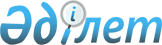 О внесении дополнений в постановление акимата Кызылординской области от 28 апреля 2017 года №770 "Об утверждении перечня субсидируемых видов удобрений и норм субсидий на 1 тонну (килограмм, литр) удобрений, приобретенных у продавца удобрений"
					
			Утративший силу
			
			
		
					Постановление акимата Кызылординской области от 11 октября 2017 года № 903. Зарегистрировано Департаментом юстиции Кызылординской области 25 октября 2017 года № 6001. Утратило силу постановлением акимата Кызылординской области от 26 января 2018 года № 1027
      Сноска. Утратило силу постановлением акимата Кызылординской области от 26.01.2018 № 1027 (вводится в действие со дня первого официального опубликования).
      В соответствии с приказом Министра сельского хозяйства Республики Казахстан от 6 апреля 2015 года № 4-4/305 "Об утверждении Правил субсидирования стоимости удобрений (за исключением органических)" (зарегистрировано в Реестре государственной регистрации нормативных правовых актов за номером 11223) акимат Кызылординской области ПОСТАНОВЛЯЕТ:
      1. Внести в постановление акимата Кызылординской области от 28 апреля 2017 года № 770 "Об утверждении перечня субсидируемых видов удобрений и норм субсидий на 1 тонну (килограмм, литр) удобрений, приобретенных у продавца удобрений" (зарегистрировано в Реестре государственной регистрации нормативных правовых актов за номером 5847, опубликовано 5 июня 2017 года в Эталонном контрольном банке нормативных правовых актов Республики Казахстан) следующее дополнение:
      перечень субсидируемых видов удобрений и нормы субсидий на 1 тонну (килограмм, литр) удобрений, приобретенных у продавца удобрений, утвержденный указанным постановлением:
      дополнить строками с порядковыми номерами тридцать восьмая, тридцать девятая, сороковая:
      2. Государственному учреждению "Управление сельского хозяйства Кызылординской области" принять меры, вытекающие из настоящего постановления. 
      3. Контроль за исполнением настоящего постановления возложить на заместителя акима Кызылординской области Кожаниязова С.С.
      4. Настоящее постановление вводится в действие со дня первого официального опубликования.
					© 2012. РГП на ПХВ «Институт законодательства и правовой информации Республики Казахстан» Министерства юстиции Республики Казахстан
				
"
38.
Аминокат 10%
литр
50
2550
".
"
39.
Келик К-Si
литр
50
2500
".
"
40.
Атланте Плюс
литр
50
2750
".
      Аким Кызылординской области

К. Кушербаев
